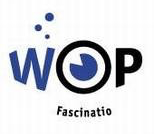 Zienswijze Ruimtelijk Toekomst Perspectief FascinatioGemeente Capelle aan den IJsselT.a.v. college van Burgemeester en WethoudersPostbus 70 2900 AB  Capelle aan den IJsselCapelle aan den IJssel 30 maart 2021Geacht College van Burgemeester en Wethouders,Naar aanleiding van het concept Ruimtelijk Toekomst Perspectief Fascinatio (RTPF) en de participatie avonden dient het WOP db Fascinatio in aanvulling op alle door hen tijdens de inspraakavonden ingebrachte punten de navolgende zienswijze in op de onderdelen Wonen, Werken/Economie, Mobiliteit/P&V en Groen/Duurzaam met het verzoek deze in de definitieve versie van het RTPF te betrekken. Ten aanzien van het onderdeel wonen stelt het WOP db zich op het standpunt dat gezien het feit dat de meeste zaken uit het Beeldkwaliteitsplan 1999 integraal in het RTPF worden overgenomen dit ook zou moeten gelden voor de navolgende punten:Aandacht voor de woonbalans (kleine wooncarrières) en handhaving van de uitgangspunten 15% huur/sociale huur en 85% koop in heel Fascinatio, dus ook de buitenring,  zoals door de raad vastgesteld bij de start van Fascinatio en zoals het in het Beeldkwaliteitsplan (BKP) 1999 is opgenomen.Handhaving van de oorspronkelijke in het BKP 1999 vastgestelde bouwhoogten voor de buitenring wat voor de hoekkavels bij de entree een maximale hoogte van 6 bouwlagen zou zijn. M.a.w. het doortrekken van de grootstedelijke omgeving van het Rivium zou ten zuiden van de AVR moeten stoppen. Dit zou betekenen dat de minimale bouwhoogte uit het bestemmingsplan als maximum zou moeten geldenTen aanzien van het onderdeel Werken/Economie vraagt het WOP in het RTPF uitdrukkelijk de volgende punten te benoemenT.a.v. de balans Wonen en Werken in de buitenring dient vooral aandacht te zijn voor kleinschalige werkunits en vooral infrastructurele voorzieningen als het versnellen van aanleg van glasvezel tot aan de voordeurHet WOP db mist in de gehele tekst de aandacht voor wijkvoorzieningen. Fascinatio kenmerkt zich door beperkte kleinschalige voorzieningen hetgeen bij de start van Fascinatio beleid was om de voorzieningen van ’s- Gravenland en Capelle-West niet negatief te beïnvloeden. Het WOP db vraagt derhalve uitdrukkelijk te borgen dat de bestaande voorzieningen in Fascinatio kunnen blijven, mede gelet op de grootschalige ontwikkelingen op Rivium. Op het gebied van voorzieningen mist Fascinatio een beperkte detailhandel (warme bakker,  bloemenzaak, servicewinkel ed) en een bescheiden daghoreca. Ten aanzien van het onderdeel Mobiliteit/P&V ziet het WOP db graag de volgende zaken opgenomenDe ontsluiting van de wijk is erg beperkt en leidt met name in de avondspits regelmatig tot forse verkeerscongestie waardoor bewoners de wijk niet uit kunnen. Naast de ontsluiting via de Barckalaan en de AVR  is met name de ontsluiting via Rivium richting Capelle centrum/west/’s-Gravenland essentieel voor de bereikbaarheid en ontsluiting van Fascinatio. Met name voor bewoners van Fascinatio dient de ontsluiting via Fascinatio gehandhaafd te worden. Daarnaast wil het WOP db dat nu haast gemaakt wordt met de verbetering/verbreding van de uitvoegstrook/voorsorteerstrook richting A16 Utrecht / Den Haag. Daarnaast zou serieus de haalbaarheid overwogen moeten worden dan wel onderzocht om naast de uitrit vanaf de A16 naar Fascinatio/Brainpark III ook een invoegstrook naar de A16 aan te leggen die alleen toegankelijk is voor de bedrijven in Brainpark III Fascinatio  (Afsluiting Fascinatio Boulevard aan de zuid en noordzijde ter hoogte van de parkshuttle).Op een beperkt aantal plekken in Fascinatio werd in afgelopen jaren parkeeroverlast ondervonden van werknemers van bedrijven. Op dit moment is er nergens in Fascinatio sprake van parkeeroverlast. De vraag dringt zich dan ook op of het wel opportuun is om op dit moment over parkeerregulering te praten temeer de wijk daar ernstig over verdeeld is. Gelet op de huidige verandering van de mobiliteit rond woon-werkverkeer zou het WOP db een voorstander zijn vooralsnog regulering nu niet in te voeren, maar eerst nog een grondig onderzoek te doen naar deze wijzigingen en de verwachtingen voor de toekomst. Dit mede gebaseerd op de versnelde invoering van thuiswerken en de verwachting dat dit ook in de toekomst zo zal blijven. Uitbreiding Parkshuttle naar Ovaal/Fascinatio Boulevard tussen Capelsebrug en Kralingse ZoomGroen/DuurzaamTot slot willen wij een serieus onderzoek naar ondertunneling verdieping van de AVR tussen Kralingse Veer en Braingate, met op het dak een park tussen Fascinatio/Rivium/Kralingse Veer. Dit zou het geconstateerde kwantitatieve en kwalitatieve tekort aan groen in Fascinatio en het nieuwe Rivium op kunnen lossen. Extra aandacht voor het realiseren van toegangspaden richting Rob Verduinpad en het te realiseren wandelpad aan de noordzijde (recht van overpad over de terreinen van bedrijven).Wij verzoek u dringend goede notitie te nemen van deze aandachtspunten en deze alsnog op te nemen in het Ruimtelijk Toekomstperspectief Fascinatio. Graag zien wij dat de definitieve versie gepresenteerd wordt aan WOP db en bewoners voordat deze ter vaststelling naar de raad gaat. Met vriendelijke groet, WOP dagelijks bestuur Marike CorverMarianne de Veer Rob Verduin George Westerbeek  